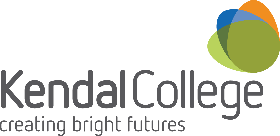 JOB DESCRIPTIONJob Title:		Lecturer 1			Line Manager:	Head of FacultyResponsible for:	The effective management of teaching and learningPay Band:		Band Lecturer 1 Points 23 - 31JOB PURPOSETo develop a stimulating an exciting programme for learners.To manage and provide good quality teaching and learning to support student achievement.To seek to ensure that student retention and achievement targets are metTo contribute towards the College’s strategic objectives.Provide a safe and healthy environment in which to work and learn.  Ensure a high quality of adequate resources and materials are provided to enhance learning, thereby enriching the opportunity and experience of learners.Safeguarding and promoting the welfare of children, young people and vulnerable adults.SPECIFIC DUTIESResponsible to the Head of Faculty for the effective management of teaching and learning to include: Providing information, advice and guidance in line with College policies and procedures.Working with adult students, students aged 16 – 19, children 14 – 16 and vulnerable students with specific learning difficulties and disabilities.Facilitating teaching and learning across a range a vocational, professional and/or academic area in particular: Planning implementing and evaluating student induction.Producing schemes of work, course rationales and assessment schedules.Developing the curriculum to take account of national and local initiatives.Optimising flexible learning opportunities for students.Adopting an inclusive learning approach to take account of students’ needs and learning styles.Providing timely and effective feedback to students on assessment.Carrying out the personal tutor role for groups of students in particular:Planning and reviewing students’ individual targets and action plans.Be involved in the internal verification process.Liaising with the Study Services team.Reviewing and monitoring retention and achievement rates in areas of responsibility.Liaising with parents 16 – 19-year-olds.Comply with all College policies and procedures paying particular attention to the following:Quality Procedures – considering national Bench Marking data and College Management Information.Health & Safety, Safe Learner concept, the planning and monitoring of appropriate work placements.Ensure a high level of customer care at all times.GENERAL DUTIESWork flexibly to meet College requirements including on occasion working in other departments as requested by your line manager.  This requirement is likely to be particularly relevant during holiday periods.Comply with all College policies and procedures.  Within these boundaries, staff are expected to use initiative to resolve problems and address issues.Ensure the quality standards and performance measures applying to your area of work are met and facilitate continuous improvements in all aspects of the post.Maintain a safe environment by working within Health & Safety guidelines and being aware of your responsibilities for health and safety.Value diversity and promote equal opportunities.Comply with an agreed dress code appropriate to the job role and the tasks to be completed.Participate in Performance Management and Continuous Professional Development (CPD) activities as required. Undertake further training as needed to ensure up to date knowledge and implementation of best practice.All Kendal College employees are expected to act as ambassadors for the College and promote the organisation and its services positively.Undertake any other duties and tasks appropriate to the grade and character of work as may reasonably be required.  PERSON SPECIFICATIONPOST:	Lecturer 1As a College employee you will be expected to embrace College values and implement College policies and procedures by:•	Seeing learners as our priority.•	Embracing equal opportunities and respecting diversity.•	Working co-operatively with colleagues.•	Respecting and valuing the work of all our stakeholders.•	Striving for continuous improvement.•	Adhering to College policies and procedures.Promoting the welfare of children, young people and vulnerable adults.Applications without the essential requirements will not normally be considered for appointmentATTRIBUTESESSENTIALDESIRABLE
QualificationsA recognised teaching qualification or be willing to obtain within 2 years of appointmentLevel 4 qualification (BTEC HNC, NVQ) in in an Engineering discipline or be willing to work towards it.English, Maths, and Science at Level 2 (GCSE A* to C or equivalent)A Bachelor/Master’s degree in an Engineering disciplineAssessor or IQA qualifications to support curriculum and apprenticeship programmes or be willing to obtain within 2 years.ExperienceUnderstanding of Engineering industry and potential specialisms that you can inspire students to progress intoRecent experience of teaching in an FE/HE environmentRecent experience with some industry specialisms such as programming, electronics, CAD, PLCs, pneumatics etc.Experience of working in an industrial/commercial Engineering environment
Knowledge and SkillsEffective communication and presentation skillsEffective work management skills that can be translated into a classroomUnderstanding of Engineering principles including Electrical, Mechanical, and Manufacturing systemsCapable use of IT to promote teaching and monitor learningAbility to provide high quality pastoral care to learnersGood general knowledge of health and safety at work in an educational and the relevant vocational environmentComprehensive current technical knowledge and skills commensurate with the required vocational delivery